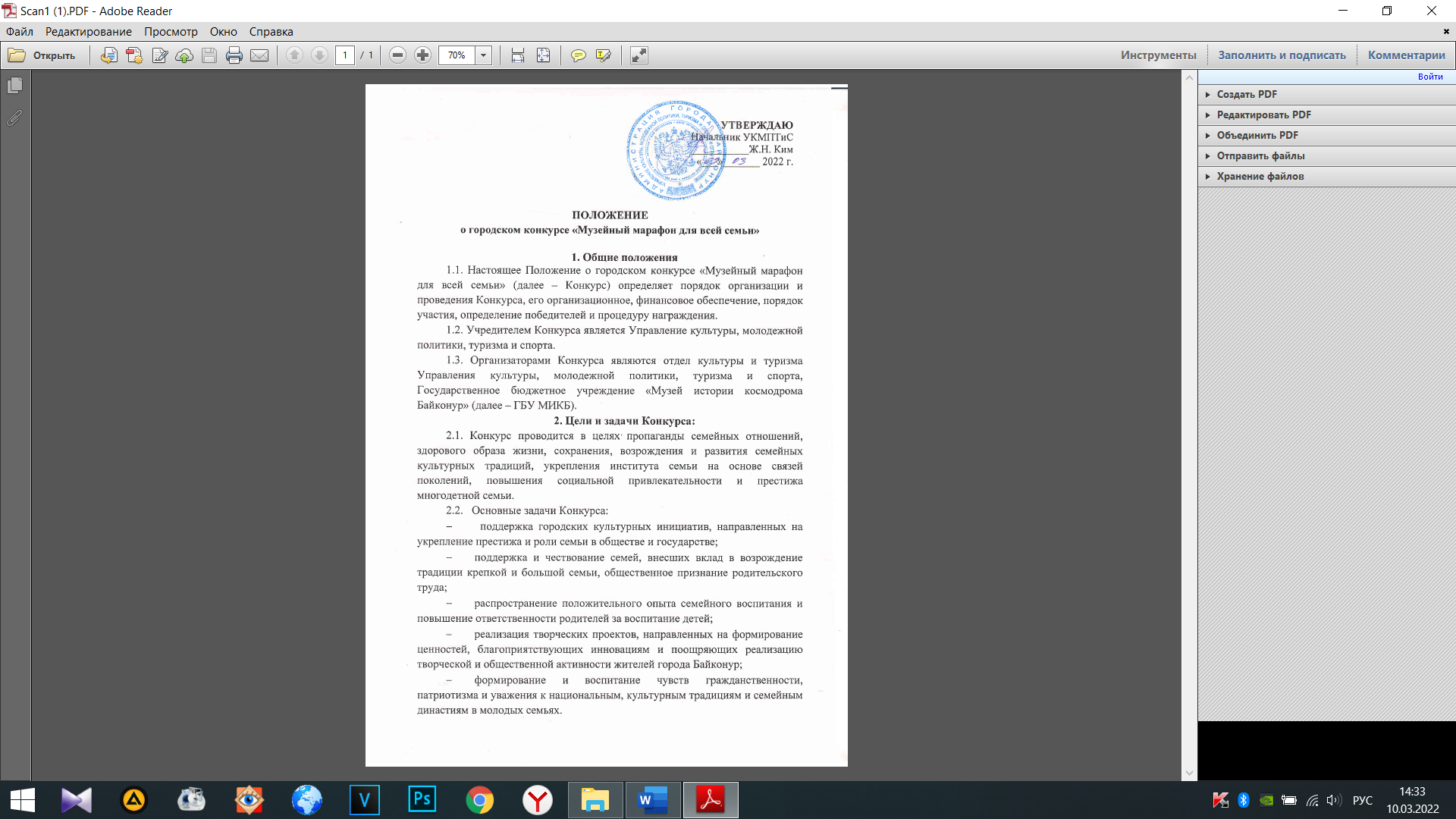      3. Условия участия и порядок проведения Конкурса 3.1. Принять участие в Конкурсе могут семьи города Байконур, в которых сохраняются традиции семьи и воспитание детей проходит в творческой и дружелюбной атмосфере. 3.2.  Конкурс проводится в 2 этапа:I этап «Любимое место в городе» (видео презентация) – представляется на электронном носителе в ГБУ МИКБ или по электронной почте spacemuseum@rambler.ru до 02 апреля;II этап Квест «Космический рейс: остановка Музей» (в ГБУ МИКБ) – проведение состоится 02 апреля, каждая команда будет приглашена                         в разное время в течение дня, очередность команд определяется подачей заявки на участие, о личном времени для прохождения квеста командам будет сообщено по контактным номерам телефонов за день до проведения этапа Конкурса. 3.3. Подведение итогов состоится в ГБУ МИКБ 09 апреля в 12.00 часов, где будут объявлены результаты и пройдет награждение победителей Конкурса.3.4. Каждая семья принимает участие в двух этапах:	I. «Любимое место в городе»Содержание: представители семейного коллектива кратко рассказывают о всех членах своей семьи. Основой презентации является представление любимого (важного, дорогого) для семьи места в городе, это может быть рассказ о самом месте, о причинах выбора места для съемки, о важных для семьи событиях, связанных с этим местом, и т.д. Форма представления: видео презентация, регламент - 5 минут.Оценивается этап по 5-ти балльной системе по каждому критерию:Критерии оценки:раскрытие заданной темы;оригинальность, индивидуальность;сплоченность, взаимопонимание;артистичность и творческий подход.II. Квест «Космический рейс: остановка Музей» Содержание: квест состоит из двух этапов. На 1 этапе участники получат кроссворд.  В каждом зале музея их будут ждать задания, пройдя которые, они найдут вопросы к кроссворду. Ответив правильно на все вопросы кроссворда, участники узнают ключевое слово. Ключевое слово укажет на место откуда начнется 2 этап игры. На 2 этапе участникам предстоит собрать буквы, которые они найдут при помощи подсказок.  Из букв необходимо будет составить кодовое слово, которое надо будет произнести – это будет завершением игры. На прохождение всех этапов квеста отводится не более 1 часа 20 минут. В данном этапе победители определяются по времени прохождения квеста. Семье-участнице, прошедшей квест быстрее всех, присуждается наибольшее количество баллов (высший балл зависит от количества семей-участников).  Остальным участникам, следующим за победителем, баллы начисляются по нисходящей с интервалом в один балл.4. Заявки на участие 4.1. Заявки на участие по форме (Приложение к настоящему Положению) принимаются до 25 марта 2022 года по электронной почте: spacemuseum@rambler.ru, по факсу: 5-06-20 или в ГБУ «Музей истории космодрома Байконур» по адресу: ул. Пионерская, д.16, 3 этаж. 4.2. Если после подачи заявки в составе команды произошли замены игроков, то представителю команды необходимо немедленно сообщить об этом и внести изменения в заявочный лист. 4.3. Заявка по электронной почте считается принятой только после получения ответного сообщения. 4. Жюри Конкурса	4.1. Для определения победителей Конкурса создается жюри.          4.2. Учредитель утверждает состав жюри из числа специалистов в области культуры и музейного дела, а также представителей общественности города.4.3. Состав определяется учредителями Конкурса по согласованию.	4.4. Решение жюри оформляется протоколом, который подписывается всеми членами жюри.5. Награждение5.1. Все участники Конкурса получают дипломы и поощрительные призы.6. Информационное сопровождение6.1. Местами размещения информации о Конкурсе являются официальный сайт Управления культуры, молодежной политики, туризма и спорта и официальный сайт ГБУ МИКБ. Учредитель Конкурса имеет право размещать информацию на других Интернет-ресурсах, а также в СМИ любых форматов. 6.2. Участники Конкурса соглашаются с тем, что внимательно прочитали и поняли текст настоящего Положения и безоговорочно согласились с условиями и правилами без каких-либо ограничений и исключений. Справки по телефону: 5-06-20 ГБУ МИКБПриложение Заявка на участие в городском фестивале «Марафон для всей семьи»_____________Ф.И.О, дата рождения представителя семьи, паспортные данныеФ.И.О., дата рождениячленов семьиКонтактный номер телефона123